Health Administration Product Enhancements (HAPE)Electronic Data Interchange (EDI)Consolidated Patient Account Center (CPAC) Installation GuideCPAC FY15 Program Revenue Enhancements (RE) Accounts Receivable (AR)Patch PRCA*4.5*310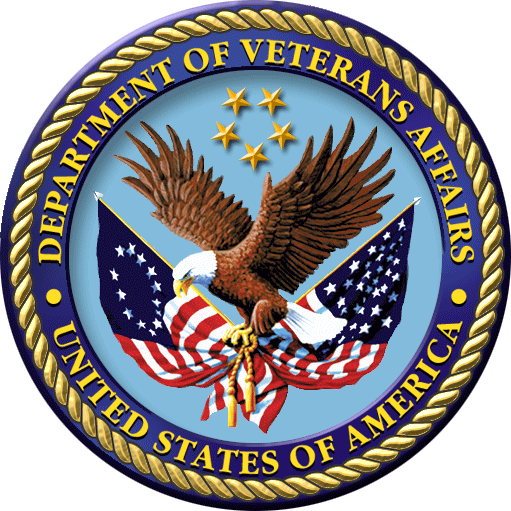 February 2017Department of Veterans AffairsOffice of Information and Technology (OI&T)Revision HistoryTable of Contents1.	Installation	11.1.	Overview	11.1.1.	Document Retrieval	21.2.	Prerequisites	31.3.	Pre/Post-Installation Overview	31.3.1.	Software Retrieval	31.4.	Pre-Installation Instructions	32.	Post-Installation Instructions	43.	Technical Guide	43.1.	Routine Information	43.2.	Post-Install Routine Summary	44.	Sample Install	55.	Rollback Procedure	6List of TablesTable 1: List of Applications	1InstallationThere are three patches associated with this project - PRCA*4.5*310, IB*2.0*554 and FB*3.5*163. All three patches are to be installed as packman files. There is no bundle.  The three patches for this project MUST be installed in this order:1.)  PRCA*4.5*3102.)  IB*2.0*5543.)  FB*3.5*163OverviewThese three patches have enhancements that extend the capabilities of the Veterans Health Information Systems and Technology Architecture (VistA), Accounts Receivable (PRCA), Fee Basis (FB), and Integrated Billing (IB). Below is a list of all the applications involved in this project along with their patch number:Table 1: List of ApplicationsThe patches (PRCA*4.5*310, FB*3.5*163, and IB*2.0*554) are being released in the Kernel Installation and Distribution System (KIDS).The Chief Business Office (CBO) is requesting system enhancements to the VistA IB, AR, and FB software modules that would allow segregating all billing and Collection activities for Non-Department of Veterans Affairs (Non-VA) Care Third Party Insurance carriers' reimbursement.Current Medical Care Collections Fund (MCCF) Third Party billing and collections applications in the VistA information system do not segregate the Non-VA care claims from those claims for service rendered at Veterans Health Administration (VHA) healthcare facilities. This makes it difficult to determine whether all monies due VA for Non-VA care services are being billed and collected from Third Party insurance carriers, where applicable. The current process is a resource intensive, manual process with no assurance that all applicable Non-VA charges have been billed and collected. This project will improve and automate the transfer of data from VistA Fee Basis to Integrated Billing. It will record Non-VA revenue in a different fund to allow separate tracking of these revenues. The patch makes the following changes and enhancements:This patch creates entries in several AR files to support the new Rate Type of FEE REIMB INS. This new rate type is similar to REIMBUR. INS and is used to segregate revenue generated by third party reimbursement of fee-based Non-VA Care. There are minor changes to revenue reports to properly display the segregated revenue.An entry was added to the RATE TYPE file (#399.3) for FEE REIMB INS  An entry was added to the ACCOUNTS RECEIVABLE CATEGORY FILE (#430.2) for FEE REIMB INS.Entries were added to the REVENUE SOURCE CODE FILE (#347.3) for FEE BASIS INPATIENT (8F1Z) and FEE BASIS OUTPATIENT (8F2Z).An entry was added to PRCD FUND FILE (#420.14) for 528713 (MCCF-FEE-COLL FUND-3RD PARTY).An entry was added to PRCD FUND/APPROPRIATION CODE FILE (#420.3) for fund 528713.Option PRCA FMS RSC REPORT (Revenue Source Code Report) was updated to properly display the new revenue.Option PRCA DEPOSIT RECON REPORT (Deposit Reconciliation Report) was updated to include the new fund.Option PRCA FMS RSC CALCULATE (Calculate Revenue Source Code For a Bill) was updated to include the new source codes.Option PRCA NR BAD DEBT ACCR. REPORT (Bad Debt Report) was updated to include the new fund.Document RetrievalUpdated documentation describing the new functionality introduced by this bundle is available from the VA SFTP server.Sites may retrieve the software and/or documentation directly using Secure File Transfer Protocol (SFTP) from the ANONYMOUS.SOFTWARE directory at the following OI Field Offices:Albany:                 REDACTEDHines:                  REDACTED    Salt Lake City:         REDACTEDDocumentation can also be found on the VA Software Documentation Library at:http://www.va.gov/vdl/Title                                     	File Name            		Transfer Mode-------------------------------------------------------------------------------------------Release Notes                       	prca_4_5_p310_rn.pdf   	BinaryInstallation Guide                 	prca_4_5_p310_ig.pdf   	BinaryTechnical/Security Manual   	prca_4_5_p310_tm.pdf   	Binary*User manual did not change so it wasn’t included.PrerequisitesThis patch may be installed with users on the system although it is recommended that it be installed during non-peak hours to minimize potential disruption to users. This patch should take less than 5 minutes to install. The following patches must be installed before PRCA*4.5*310:FB*3.5*154 FB*3.5*166IB*2.0*528IB*2.0*530 Pre/Post-Installation OverviewSoftware Retrieval Patch PRCA*4.5*310 must be retrieved from FORUM. The resulting email should then be forwarded to the local server for installation.Pre-Installation InstructionsVista Installation InstructionsUsers should not use the application while the patch is being installed. Once the patch has completed the users can use VistA - Accounts Receivable applications again. This VistA patch should take less than 5 minutes to install. This is patch the first of a three patch install (PRCA*4.5*310, IB*2.0*554 then FB*3.5*163)Once the email with the KIDs build is received, extract the KIDs distribution.Next, from the Kernel Installation and Distribution System Menu, users may elect to use the following options. When prompted for the INSTALL name enter the patch PRCA*4.5*310:Verify Checksums in Transport Global - This option will allow you to ensure the integrity of the routines that are in the transport global.Print Transport Global – This option allows the user to print the Transport Global ReportCompare Transport Global to Current System - This option will allow you to view all changes that will be made when this patch is installed. It compares all components of this patch (routines, DD’s, templates, etc.).Backup a Transport Global - This option will create a backup message of any routines exported with this patch. It will not backup any other changes such as DD’s or templates.From the Installation Menu, select the Install Package(s) option and enter PRCA*4.5*310.If prompted ‘Want KIDS to Rebuild Menu Trees Upon Completion of Install? NO//’ answer NO and press enter.When prompted ‘Want KIDS to INHIBIT LOGONs during the install?  YES//’ answer NO and press enter.When prompted 'Want to DISABLE Scheduled Options, Menu Options. and Protocols? NO//'  answer YES and press enter.   Mark the following options as Out of Order:    Revenue Source Code Report [PRCA FMS RSC REPORT]     Calculate Revenue Source Code for a Bill [PRCA FMS RSC CALCULATE]    Bad Debt Report [PRCA NR BAD DEBT ACCR. REPRT]    Deposit Reconciliation Report [PRCA DEPOSIT RECON REPORT]If prompted ‘Delay Install (Minutes): (0 – 60): 0//’ respond 0 and press enter.There are no installation routines to delete.Post-Installation InstructionsThere are no required actions after the installation of this patch.Technical GuideRoutine Information The following is a list of the routine(s) included in this build. The second line of each routine will look as follows:4.5;Accounts Receivable;**[Patch List]**;Mar 20, 1995;Build 9Routine                          New Checksum Value  ----------------------------------------------------------------PRCAACC   		value = 8690733PRCAP310  		value = 14220826RCRJRBD   		value = 71069884RCRJRBDT  		value = 56390324RCRJRDEP   		value = 64337684RCTRAN1     		value = 8190500RCXFMSPR  		value = 27613579RCXFMSUF  		value = 37450656RCXFMSUR  		value = 61048579Post-Install Routine SummaryThe post-install routine is PRCAP310. It performs the following four functions:Creates the FEE REIMB INS entry in AR CATEGORY FILE (#430.2)Creates two entries in the REVENUE SOURCE CODE FILE (#347.3), 8F1Z (FEE BASIS INPATIENT) and 8F2Z (FEE BASIS OUTPATIENT)Creates fund 528713 in the PRCD FUND FILE (#420.14)Creates fund 528713 in PRCD FUND/APPROPRIATION CODE FILE (420.3)Sample Install   1      Load a Distribution   2      Verify Checksums in Transport Global   3      Print Transport Global   4      Compare Transport Global to Current System   5      Backup a Transport Global   6      Install Package(s)          Restart Install of Package(s)          Unload a DistributionSelect Installation <TEST ACCOUNT> Option: INStall Package(s)Select INSTALL NAME:    PRCA*4.5*310    2/22/16@10:43:56     => PRCA*4.5*310 TEST v9This Distribution was loaded on Feb 22, 2016@10:43:56 with header of   PRCA*4.5*310 TEST v9   It consisted of the following Install(s):   PRCA*4.5*310Checking Install for Package PRCA*4.5*310Install Questions for PRCA*4.5*310Want KIDS to INHIBIT LOGONs during the install? NO//Want to DISABLE Scheduled Options, Menu Options, and Protocols? YES// NOEnter the Device you want to print the Install messages.You can queue the install by enter a 'Q' at the device prompt.Enter a '^' to abort the install.DEVICE: HOME//   HOME  (CRT) Install Started for PRCA*4.5*310 :               Feb 22, 2016@11:15:51Build Distribution Date: Feb 22, 2016 Installing Routines:               Feb 22, 2016@11:15:52 Running Post-Install Routine: POSTINIT^PRCAP310 >>  Starting the Post-Initialization routine     -> Adding new AR CATEGORY entries to file 430.2 ...        AR CATEGORY completed.     -> Adding new REVENUE SOURCE CODE entries to file 347.3 ...                                  PRCA*4.5*310--------------------------------------------------------------------------------        REVENUE SOURCE CODES completed.     -> Adding new PRCD FUND entry to file 420.14 ...        PRCD FUND completed.     -> Adding new PRCD FUND/APPROPRIATION CODE entry to file 420.3 ...        PRCD FUND/APPROPRIATION CODE completed. >>  End of the Post-Initialization routine Updating Routine file... Updating KIDS files... PRCA*4.5*310 Installed.               Feb 22, 2016@11:15:52 Not a production UCI NO Install Message sent--------------------------------------------------------------------------------          [------------------------------------------------------------]  100%    |             25             50             75               |Complete  [------------------------------------------------------------]Install CompletedRollback Procedure If a roll back is necessary, you must locate the Transport Global backup message created during installation. If the option to “Backup a Transport Global” was not used during installation of PRCA*4.5*310, a restore will not be possible.DateVersionDescriptionAuthor/Technical Writer2/23/20170.05Updated per Product SupportREDACTED8/11/20160.04Updated overview, checksums, sample installation (Build 9)REDACTED4/14/20160.03Updated checksumsREDACTED2/24/20160.02Updated to address Government commentsREDACTED2/8/20160.01Initial versionREDACTEDApplication/VersionPatchACCOUNTS RECEIVABLE V 4.5PRCA*4.5*310FEE BASIS (FB) V 3.5FB*3.5*163INTEGRATED BILLING (IB) 2.0IB*2.0*554